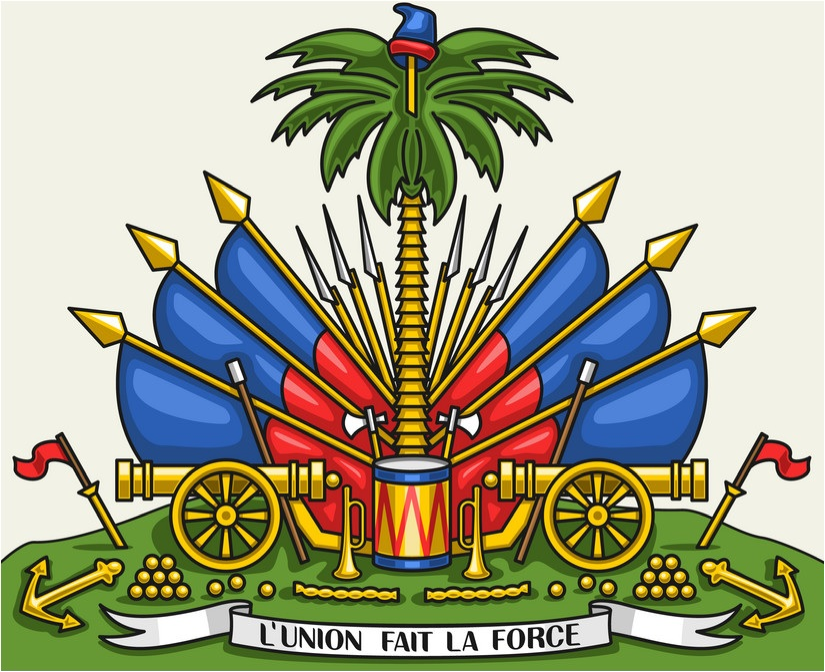 Déclaration d’Haïti37ème session du Groupe de travailJanvier 2021Examen Périodique Universel - Conseil des droits de l'hommeAUTRICHEMerci Madame la Présidente,La délégation haïtienne accueille chaleureusement  la délégation de la République d'Autriche à l’occasion de  leur troisième passage à  l’EPU.Haïti prend note des efforts déployés par l'Autriche en vue d’améliorer la qualité de  vie de sa population. Haïti salue notamment, les efforts de lutte contre la radicalisation et l'adoption de l'amendement à la loi sur la sécurité sociale, qui a établi des mesures visant à  prévenir la pauvreté chez les personnes âgées.Dans un esprit constructif, Haïti souhaite formuler deux recommandations aux autorités autrichiennes :1 / étudier, en étroite concertation avec les parties prenantes, la possibilité d'un revenu de base universel;2  /  create an Interministerial Working Group on Men and Boys, to support national gender equality initiatives, with a new of promoting positive masculinity norms and combating violence against men and boys, including Je vous remercie 